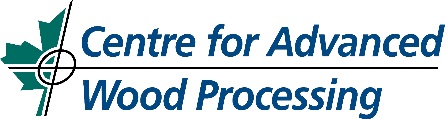 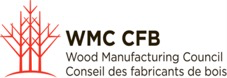 FOR IMMEDIATE RELEASENovember 4th UBC-WMC Online Management Skills Training CoursesContact  Richard Lipman, Wood Manufacturing CouncilOffice: 613-567-5511  E-mail:  rlipman@wmc-cfb.caContact Jason Chiu at UBC CAWP    Jason.chiu@ubc.ca or visit: http://cawp.ubc.ca/training/wmc-management-skills-training-program/The UBC Centre for Advanced Wood Processing has released its On-line Management Skills Training schedule for Fall 2019.  Two modules, Safety and Human Resources Management, as well as New Product Development, will be offered starting November 4th, 2019.Each module has email and phone support from a tutor. The management training program is in the form of a set of 9 short, affordable online training courses for wood products manufacturers. Program development was undertaken by the Wood Manufacturing Council and it is open to all.  Costs are $445 (6 week courses) and $495 (8 week courses). The modules each require approx. 35-45 hours of study over a six-week or eight-week period, (depending on the module). They are developed specifically for the wood products industry, and include numerous case studies and industry examples. Graphics and diagrams are used extensively.Participants can either take just one or two individual courses to fill a particular interest or gap in their knowledge, or choose any six modules (or 5 plus a supervised individual project) to obtain a WMC Management Certificate qualification. Each module is offered regularly and learners move through each course together, interacting and sharing information and experiences.  Other modules in the series include Marketing Green Products, Factory Layout and Equipment Justification, Quality Management and Control, Production Planning, Business Finance and Investment Evaluation, Supply Chain Management and Sales and Marketing.  Who Should Participate? Entrepreneurs in the wood products industry who need  to learn about and implement various management systems in order to delegate responsibilities and focus on business growth; management or supervisory-track employees within wood products companies of all sizes who need to gain new skills to move into positions of greater responsibility; employees who need to understand specific functions within their company in order to do their own jobs more efficiently (e.g. salespeople who need to understand how production decisions are made and vice versa) and people from non-wood products backgrounds who are preparing to take on supervisory or management roles in the industry.The Wood Manufacturing Council is a National HR organisation that collaborates with industry, educators, trade associations and governments to implement human resource solutions to ensure the success of the Advanced Wood Processing sector in Canada.  WMC works to identify the necessary skills and knowledge required to address key issues affecting the Advanced Wood Processing sector in Canada and develops products and training programs to address HR challenges for the future success of the industry. -30-